Innehållsförteckning1 Områden och aktiviteter på institutions-och avdelningsnivå	31.1 Hållbar utveckling	31.2 Relevans	31.3 Attraktivitet	31.4 Kvalitet	31.5 Ev. annat område	32 Förslag på områden och aktiviteter till övergripande nivå	42.1 Hållbar utveckling	42.2 Relevans	42.3 Attraktivitet	42.4 Kvalitet	42.5 Ev. annat område	43 Risker	5Områden och aktiviteter på institutions-och avdelningsnivå Utifrån diskussioner och prioriteringar inom fakulteten respektive förvaltningen har följande aktiviteter beslutas på fakultets- och förvaltningsnivå.Hållbar utvecklingFörslag på aktivitet och ansvariga.XxXxRelevansFörslag på aktivitet och ansvariga.XxXxAttraktivitetFörslag på aktivitet och ansvariga.XxXxKvalitetFörslag på aktivitet och ansvariga.XxXx Ev. annat områdeFörslag på aktivitet och ansvariga.XxXxFörslag på områden och aktiviteter till övergripande nivåUtifrån diskussioner och prioriteringar inom institutionen respektive avdelningen föreslås följande områden och aktiviteter till övergripande nivå. Antingen fakultets - förvaltningsövergripande nivå eller universitetsövergripande nivå. Hållbar utvecklingFörslag på aktivitet och ansvariga.XxXxRelevansFörslag på aktivitet och ansvariga.XxXxAttraktivitetFörslag på aktivitet och ansvariga.XxXxKvalitetFörslag på aktivitet och ansvariga.XxXx Ev. annat områdeFörslag på aktivitet och ansvariga.XxXx RiskerVäsentliga risker som bör hanteras övergripande dvs. inte kan åtgärdas inom institutionen/avdelningen skickas till fakultets- respektive förvaltningsnivå (fakultetskansli respektive ULS). Inkomna risker sammanställs och prioriteras på fakultets- respektive förvaltningsnivå och utgör underlag för övergripande riskanalys i Mittuniversitetets ledningsråd. De underliggande riskanalyserna hanteras inom respektive organisatorisk enhet.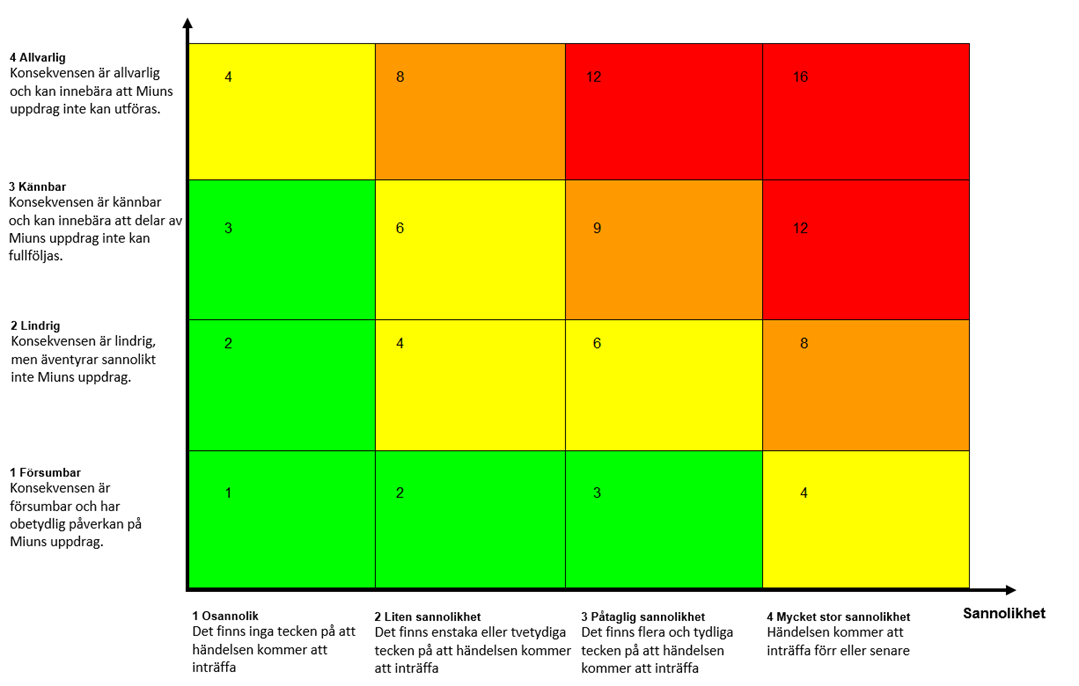 RiskPå grund av (orsak)Sannolikhet (1-4) /Konsekvens (1-4) Förslag på åtgärd och ansvarRiskPå grund av (orsak)Sannolikhet (1-4) /Konsekvens (1-4) inför 2022Förslag åtgärder och övergripande ansvar